上海瑞慈瑞泰门诊部有限公司体检方案体检时间安排：8月16日—11月10日（自行预约后前往）疫情期间注意事项：请随身携带身份证、随申码，并佩戴口罩，青浦机构需现场填写新冠病毒肺炎疫情调查表，其余机构现场签写体检机构受检者体检承诺书，为了您的身体健康，感谢您的配合！体检项目（含营养早餐，由于疫情关系，早餐均为打包外食，如有低血糖等特殊情况，体检中心提供休息区进食。）体检预约全国官方热线：4001688188电话预约时间：8:30--17:30（提前三天预约）网上预约：http://ent.rich-healthcare.com:9000/Login.aspx?Company=SHSFDX手机预约：下载瑞慈体检帮忙医APP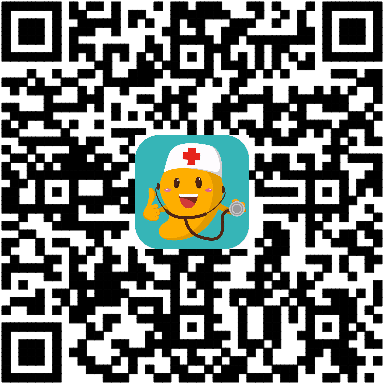 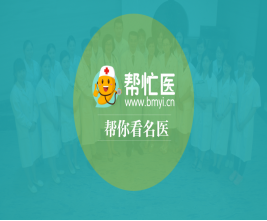 微信预约：关注“瑞慈集团”微信公众号进行预约（微信号：rich-group）服务专员预约：针对退休教职工或官方热线占线，提供人性化预约，排名不分先后，如遇忙音，可拨打其他任何一位服务专员电话预约。戚琳玲13916236281   张惠林 18918362852  梅嘉玥 1376436566   瑞慈体检上海各机构简介及休息日1.上海瑞慈——徐汇机构（周二休息）★地址：徐汇区斜土路2899甲号光启文化广场B栋7楼★附近交通：地铁4号线上海体育场站4号口 ★公交：100路、107路、105路、112路2.上海瑞慈——漕河泾机构（周三休息）★地址：宜山路1388号民润大厦3-4楼★附近交通：地铁9号线漕河泾开发区站4号口；公交927路 731路 131路3.上海瑞慈——静安旗舰店★地址：江宁路212号凯迪克大厦1-3楼★附近交通：地铁2号线1号口、12号线14号口、13号线南京西路站11号口公交：20、37、109、927、15、21、23、36、136、206等4.上海瑞慈——普陀旗舰店（周一休息）★地址：金沙江路1628弄绿洲中环中心商务广场7号楼2-4楼★附近交通：地铁13号线真北路站3号口公交:846、750、807、739、158、216、67、765路等5.上海瑞慈——杨浦机构（周四休息）★该机构距离上海师范大学22.1公里★地址：国定路323号3号楼创业大厦13楼★附近交通：地铁10号线五角场站（步行约10分钟左右）邯郸路：819、966、749、99国定路：102、9426. 上海瑞慈——松江机构（周四休息）★地址：松江区方塔北路605号企德大厦6-8楼；★附近交通：荣乐路：1路、6路、8路、10路、松卫专线；美能达路：8路、22路等7.  上海瑞慈——张江机构（周三休息）★地址：张江高科技园区张东路1388号15号楼★附近交通：地铁2号线广兰路站4号口换张江有轨电车至终点站张东路公交989、东川专线、张江环线8.上海瑞慈——八佰伴机构（周二休息）★地址：浦东新区福山路450号2层A、B、C、D室★附近交通：地铁4号线浦电路站1号口公交潍坊路：338、451、792、795、798、1019；浦电路：169、995、736等9.上海瑞慈——闵行机构（周四休息）★地址：闵行区七莘路2099弄华友大厦1-2层★附近交通：地铁12号线七莘路站2号口，步行1.1公里      地铁9号线七宝地铁站， 5号口出，1.9公里公交七莘路华友路站、七莘路中谊路站（91/189/196/803/虹桥枢纽4路/南江线）10.上海瑞慈——金桥机构（周二休息）★地址：浦东新区金皖路199号1幢A栋★附近交通：公交777路，浦东27路和上川专线11.上海瑞慈——陆家嘴机构（周一休息）★地址：浦东南路256号华夏银行大厦3楼★附近交通：地铁2号线陆家嘴站3号口浦东大道：573、蔡陆专线、隧道三线、隧道八线；浦东南路：985、799、989等12.上海瑞慈——宝山机构（周三休息）★地址：宝山区共和新路4727号11-12层★附近交通：地铁1号线共康路站1号口出来；公交1601路、312路、46路、701路、849路到共和新路保德路下或者862路、95路到共康路地铁站（公交站）下自驾：宝山区共和新路4727号，新陆国际商务大厦13.上海瑞慈——奉贤机构（周三休息）★地址：奉贤区金海公路6055号33号楼★附近交通：金海公路金齐路（奉贤11路）、金齐路农业园区（浦卫线）、金齐路金海公路（奉贤40路）、广丰路金海公路（奉贤6路）、自驾：提供免费停车位14.上海瑞慈——青浦机构（周二休息）★地址：青浦区公园东路1289弄26号5-6层★附近交通：地铁：17号线汇金路站转青浦4路/青浦7路/青浦25路/青浦2路公园东路华浦路站下车公交：公园东路华浦路站（途经：青华专线；青浦11路；青浦18路；青浦1路；青浦3路；青浦7路；青泸线；上青线）体检须知检前1、检查前三天请保持正常饮食，不吃油腻食物，不吃鸡血、鸭血等血制品，勿饮酒，体检前一天晚21:00后后不再进食并注意休息，体检当日空腹，不进早餐和各种饮料，但可正常饮白开水。本机构体检接待时间为7:30~10:00(每周  为休息日)，除特殊预约，10:00以后不接待体检。2、本中心为健康体检机构，如有发热等急性病症，应去医院就诊，体检另行安排。3、当日体检人员到中心服务台进行体检登记、领取体检磁卡及引导单，按照导检护士的指引完成各项检查，体检后请将导引单交回前台，并确认有无漏检项目。4、体检当日员工须携带身份证,以便我中心进行身份核实工作。5、体检当日请勿携带贵重物品，勿佩带金属饰品及有金属框架的文胸，不穿紧身衣服。6、70岁以上客户或行动不方便的请安排家属陪同。二、检中空腹抽血后应按压抽血处，5分钟后方可放松（切忌揉搓针孔处）。如发生“晕针”，不要慌张，应平躺。低血糖者可口服葡萄糖水。请勿配戴隐形眼镜以利眼科检查。糖尿病、高血压、心脏病、哮喘等慢性疾病患者，受检日不要中断服药。请告知相关专科医生，不得故意隐瞒。身体如有任何不适，请主动告知体检医生（如有咳嗽、咯血、胸痛、腹痛、便血等）。凡B超检查肝、胆、胰者，检查前请空腹（即检查前一天晚上晚餐后，不再吃其他食物）,凡女性检查盆腔、子宫、卵巢者及男性检查前列腺者，必须膀胱充盈后检查（空腹项目完成后或检查前2小时喝800-1000ml水，憋尿待查，女性阴超除外）。进行各科检查时，请务必按预定项目逐科、逐项检查，不要轻易放弃体检项目。三、女士应特别注意：怀孕或备孕者，请预先告知医护人员，勿做Χ光、妇科及阴超检查；怀孕、备孕及哺乳者请勿做幽门螺旋杆菌14C呼气试验检查；妇科检查或阴超检查仅限于已有性生活者；做宫颈涂抹片检查者，受检前三日起，请勿做阴道冲洗、勿使用阴道内药物，以得到准确的检查结果；月经期间请暂勿留取尿液,粪便,暂缓阴超及妇科检查，待经期结束后再补检；为方便体检建议勿穿群装；体检当日请勿化妆以免影响诊察结果。一次体检未发现异常并不代表完全没有潜在疾病，若出现疾病症状，应及时就医。受检者于本中心所采取的尿液、血液等化验标本均同意由上海瑞慈医疗集团体检中心处理，受检者无异议。检查项目检查项目临床意义男已婚女未婚女一般项目身高、体重、体重指数（BMI）、血压(BP）体重是否正常，有无体重不足、超重或肥胖；有无血压异常等***内科心、肺听诊，腹部触诊及神经系统检查等心肺有无异常肝脾有无肿大、腹部有无包块、神经系统有无异常等***外科浅表淋巴结，甲状腺、乳腺、脊椎、四肢、外生殖器（男性）、直肠指检等淋巴结有无肿大，甲状腺、乳腺、前列腺、肛肠有无异常、四肢脊柱有无畸形等***眼科眼底检查（黄斑、眼底动脉等）有无眼底病变等***耳鼻咽喉科外耳道、鼓膜、鼻腔、鼻中膈、咽部等耳、鼻、咽等有无异常***血常规18项有无贫血、感染及白细胞减少、血小板减少等***尿常规11项有无泌尿系统疾患、有无尿糖异常等***肝功能ALT、AST、r-GT、ALP有无肝脏损害***（4项）ALT、AST、r-GT、ALP有无肝脏损害***肾功能CREA、BUN、UA有无肾功能异常、痛风等疾病***(3项)CREA、BUN、UA有无肾功能异常、痛风等疾病***血脂TG、TC、HDL-C、LDL-C血脂分析：有无血脂异常***（4项）TG、TC、HDL-C、LDL-C血脂分析：有无血脂异常***空腹血糖GLU血糖异常、糖尿病、血糖控制情况等***肿瘤筛查12项男：AFP、CEA、CA199、cyfra21-1、TPSA、SCC等12项通过12种肿瘤标志物的特异性抗体组合检测，有利于对原发性肝癌、胰腺癌胃癌、结肠癌、肺癌、淋巴瘤、乳腺癌卵巢癌、子宫颈癌等多项肿瘤的辅助诊断及疗效检测。*肿瘤筛查12项女：AFP、CEA、CA199、cyfra21-1、CA153、CA125、SCC等12项通过12种肿瘤标志物的特异性抗体组合检测，有利于对原发性肝癌、胰腺癌胃癌、结肠癌、肺癌、淋巴瘤、乳腺癌卵巢癌、子宫颈癌等多项肿瘤的辅助诊断及疗效检测。**心血管套餐超敏C反应蛋白（hs-CRP）是判断组织损伤的敏感指标，也是心血管炎症病变的生物标志物。在冠心病、脑卒中、周围血管栓塞等疾病的诊断和预测中发挥重要的作用。***心血管套餐同型半胱氨酸（HCY）与动脉粥样硬化性心脑血管疾病密切相关，是心脑血管疾病的独立风险因子。***胸部CT胸部CT平扫有无肺部疾病及心脏、主动脉、纵膈、横膈疾病等***心电图ECG通过在体表特定部位同步记录和分析心脏每一个心动周期所产生电活动变化的曲线图形，为心脏疾病诊断、疗效评价、预后评估提供重要的依据。***妇科妇科检查、白带常规化验和液基涂片细胞学检查（宫颈肿瘤筛查TCT）女性生殖系统有无异常*彩色B超前列腺各脏器有无形态学改变及占位性病变*彩色B超甲状腺各脏器有无形态学改变及占位性病变***彩色B超肝、胆、脾、胰、肾各脏器有无形态学改变及占位性病变***彩色B超乳腺各脏器有无形态学改变及占位性病变**彩色B超子宫、附件各脏器有无形态学改变及占位性病变*彩色B超妇科经阴道各脏器有无形态学改变及占位性病变*幽门螺杆菌检测（呼气试验）C13呼气实验（HP）幽门螺旋杆菌（HP）存在于胃及十二指肠球部，具有一定的传染性。长期感染可造成胃炎、消化性溃疡并可引发胃MALT淋巴瘤和胃癌的发生。碳13试验可检测是否感染HP，该方法具有无放射性、无痛、快速、准确的特点。***甲状腺功能T3，T4，FT3，FT4，TSH,判断甲状腺功能，甲亢、甲减、甲状腺肿瘤诊断与治疗监测。***血糖检查糖化血红蛋白反映近2-3个月的血糖变化情况,评价糖尿病控制程度；筛查糖尿病。预测微血管并发症。***血粘度检查血粘度15项主要反映血液流动性、凝滞性和血液粘度的变化。适用于高血压、动脉硬化、脑中风、糖尿病及血脂异常等疾患的检查。***血脂检查动脉硬化指数（AI）≥4异常。数值越大动脉硬化的程度越重，发生心脑血管的危险性越高。***肝功能检查肝功能十一项TP,ALB,GLO,ALB/GLO,AST/ALT,T-BIL,D-BIL,I-BIL,CHE,LDH,ADA可较好地了解肝脏功能状况。可检测急慢性肝炎、脂肪肝、肝硬化、肝癌等疾病。***经颅多普勒脑血管血流检测(TCD)了解颅内及颅外各血管、脑动脉环血管及其分支的血流情况，判断有无硬化、狭窄、缺血、畸形、痉挛等血管病变。可对脑血管疾病进行动态监测。***HPV检测高危型人乳头瘤病毒HPV12+2型检测用于检测14种全套高危型人乳头瘤病毒DNA感染情况，包括(HPV16、18、3133、35、39、45、51、52、56、58、59、66、68)，并能单独报告HPV16/18的感染情况，便于健康体检人群的风险分层管理，以上14种全高危型HPV病毒覆盖*肾功能尿微量白蛋白与尿肌酐比值测定对早期筛查及诊断各种原因引起的早期肾损伤有重要的意义，适用于糖尿病肾病，高血压受检者，心血管和肾病高风险人群及健康人群肾病早期筛查。*早餐VIP健康早餐***总检资料汇总、分析、评估健康总评、终检结论及保健处方***瑞慈赠送项目生长激素测定（HGH）同时测定空腹血中的IGF-1（胰岛素样生长因子-1）***瑞慈赠送项目瑞慈赠送项目瑞慈赠送项目肿瘤检查β2微球蛋白检测（β2-MG）肾功能评价和肿瘤的辅助诊断。***肿瘤检查EB病毒衣壳抗原IgA抗体用于鼻咽癌的辅助诊断。***肿瘤检查降钙素（CT）是诊断甲状腺髓样癌较敏感且特异的肿瘤标志物***肿瘤检查人附睾蛋白4（HE4）检测HE4在卵巢诊断中有重要意义，尤其是在早起卵巢癌的诊断中具有较高的灵敏度和特异性。**肿瘤检查f-PSA/T-PSAf-PSA/t-PSA比值降低时，可提示有前列腺癌的可能。*肿瘤检查血清α-L岩藻糖苷酶（AFU）对原发性肝癌进行疗效观察和监测术后复发。***肿瘤检查胃蛋白酶原Ⅰ（PGⅠ）PGⅠ，PGⅠ/PGⅡ比值测定，可用于胃癌、胃溃疡、萎缩性胃炎的初筛。***肿瘤检查胃蛋白酶原Ⅱ（PGⅡ）PGⅠ，PGⅠ/PGⅡ比值测定，可用于胃癌、胃溃疡、萎缩性胃炎的初筛。***